Academic C.V for Lecturer 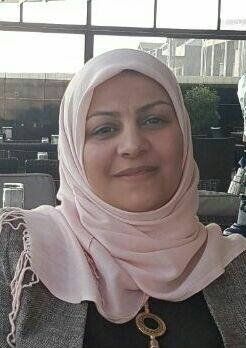 Personal Details and Contact Details                                        Name: MUNA HUSSAIN HUSSANPlace and Date of birth: Karbala 27/8/1976Marital Status: Married Title:  Assistant Professor  Doctor Address: Karbala -IraqTel: 007706033151Email: (munahussen@yahoo.com)Education and Qualifications From (1995) to (2003): Degree (BSc.) in Specialization (veterinary medicine and surgery), College of veterinary medicine-University of Baghdad. From (2009) to (2011): Degree (MSc.) in Specialization (Anatomy and Histology), College of veterinary medicine-University of Baghdad.From (2012) to (2015): Degree (PhD) in Specialization (Anatomy and Histology), College of veterinary medicine-University of Baghdad.From (2015) to (2018) Head of department of anatomy and histology  Relevant Work/Research Experience From (2007) to (2013): Lecturer in Ministry of higher education and scientific research, University of Karbala), City (Karbala), Country (Iraq). From (2004) to (2007): Experience working and studying in the veterinary field.From (2003) to (2006): Veterinarian in veterinary hospital, Ministry of Agricultural, City (Karbala), Country (Iraq).Skills Fluent in Arabic and English, both spoken and written.Skilled at laboratory research and class facilitation.Computer skills: Microsoft Word, Power Point, excel.Very organized and meticulous.Posts of responsibility Chair associate of anatomy and histology department, College of veterinary medicine-University of Karbala.(2016-2020)Lecturer of anatomy and histology, 1st-2nd stage. Researches  Spermatogenesis and Spermiogensis in local breed Iraqi Cock.Growth of parasite Giardia Lamblia study in modified media TY1-33.Growth of parasite Entamoeba Histolytica study in media HSP.      The Histomorphological Study of Syrinx of Black Francolin (Francolinus francolinus) in Iraq (2015)MORPHOLOGICAL STUDY OF LARYNX AND SYRINX OFBLACK FRANCOLIN (Francolinus francolinus) IN IRAQHistological study of esophagus in dogs and rabbitsHistological changes in the lacrimal gland of Rabbits after exposure to Formalin and treatment by CiprofloxacinHistomorphological Study of Syrinx of Black Francolin (Francolinusfrancolinus) in Iraq-PROTECTIVE ROLE OF ALCHOHOLIC EXTRACT OF FENNEL SEED INNEPHROTOXICITY INDUCED BY CISPLATIN IN MALE RABBITSA Comparative Study in some Morphological and Histological Features of the Liver in Gull (Laruscanus) and Mallard duck (Anas platyrhynchos)HISTOLOGICAL AND HORMONAL STUDY OF EFFECT OF OMEGA – 3 FATTY ACIDS (FISH OIL SOURCE) AND GINGER (ZINGIBER OFFICINALE) OIL (GINGEROL) IN TESTIS STRUCTURE AND FERTILITY TRAITS IN WHITE SWISS MICE MALES (MUS MUSCULUS)HISTOLOGICAL AND HEMATO –BIOCHEMICAL STUDY OFFENUGREEK (Trigonella foenum) AND GINGER (Zingiber officinale)AQUEOUS EXTRACTS ON OVARY STRUCTURE IN WHITE SWISS MICE (Musmus culus).HISTOLOGICAL & PHYSIOLOGICAL ALTERNATIONS IN THE AORTA & HEART IN RELATION WITH CHOLESTEROL DIET IN MALE ALBINO RATS      13. THE HISTOLOGICAL ALTERATION OF PROXIMAL PART OF AORTA EXPOSED TO (MSG) AND PROTECTIVE EFFECT OF AN Α LIPOIC ACID (ALA) IN MALE RABBITS          14.PROTECTIVE EFFECT OF ALPHA LIPOID ACID (ALA) ON ELECTROCARDIOGRAPH (ECG) ALTERATION AGAINST MONOSODIUM GLUTAMATE (MSG) IN MALE RABBITS.   15. PROTECTIVE EFFECT OF ALPHA LIPIOC ACID (ALA) ON SOME OXIDANTS AND ANTIOXIDANT ON HEART DAMAGE INDUCED BY   MONOSODIUM GLUTAMATE (MSG) IN MALE   RABBITS Researches under study  16.  Histo- morphological study of small intestine of local and wild birds.17.  Histo- morphological study of olfactory region of adult dogs.18.  Histo- morphological study of respiratory system of embryo rabbit.Conferences and seminars  Many of  scientific conference, (40),with many of workshops.Interests/hobbies Interest of reading the recent topics of histological research.My favorite hobbies are reading different topics books.*** Certification of contributor of conference international fa2nd of biological science in faculty of education for women/ University of Kufa.  **** Certification of contributor of lecture of invertebrates about the mange scabies in college of education pure science.****Certificate of participation in the first international scientific conference at the Faculty of Science, University of Babylon.****Certificate of participation in the first international scientific conference at the Faculty of Medicine, University of Babylon.  ******Certificate of participation in the third international scientific conference at the Faculty of Agriculture, Karbala University******Certificate of participation in the first international scientific conference in the Directorate of Education in the province of Karbala.Certificate of participation in the first scientific conference for postgraduate students in the Directorate of Education in Karbala governorate.Certificate of participation in the Fourth International Scientific Conference at the Faculty of Medicine, Karbala UniversityLinks of ((research gate ,google scholar, ORCID) https://www.researchgate.net/profile/Muna_Al-Aameli?ev=prf_highl	  scholar.google.com/citations?hl=ar&user=iSpuO5kAAAAJ&scilu=&scisig=AMD79ooAAAAAXhttps://orcid.org/0000-0001-6974-2780